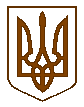 Баришівська  селищна  радаБаришівського  районуКиївської  областіVII скликання                                                                   Р І Ш Е Н Н Я  18.10.2019                                                                                     № проектПро проведення нормативноїгрошової оцінки земель  с. Селище Селищанського старостинського округу              В зв’язку із закінченням терміну дії технічної документації з нормативної грошової оцінки земель населеного пункту с. Селище, Селищанського старостинського округу Баришівського району Київської області, враховуючи пропозиції комісії з питань регулювання земельних відносин, природокористування, планування території, охорони пам’яток, історичного та  навколишнього середовища, керуючись ст.12 Земельного кодексу України, ст.18 Закону України „Про оцінку земель”, ст.26 Закону України „Про місцеве самоврядування в Україні” селищна рада вирішила:             1.Провести нормативну грошову оцінку земель населеного пункту с. Селище, на території Баришівської селищної ради Селищанського старостинського округу Баришівського району Київської області.               2. Технічну документацію з нормативної грошової оцінки земель населеного пункту с. Селище, на території Баришівської селищної ради Селищанського старостинського округу Баришівського району Київської області подати на затвердження до сесії селищної ради.	          3. Оприлюднити дане рішення на офіційному веб-сайті Баришівської селищної ради.            4. Контроль за виконанням рішення покласти на постійну комісію з питань регулювання земельних відносин, природокористування, планування території, охорони пам’яток, історичного та  навколишнього середовища.                     Селищний голова                                     О.П.Вареніченко  